Référent :Lucie Moulis : 06 09-14-17-67   luciemoulis.lepaniervanveen@free.frCe contrat instaure un partenariat entre un producteur et un amapien souscripteur. Le préachat des produits de la ferme Jeauneau certifiés biologique distribués par le producteur au Panier vanvéen contribue au maintien d’une agriculture paysanne locale et constitue un soutien pour une économie solidaire. Le souscripteur partage les risques exceptionnels de production et de livraison, conformément à la charte des amap (www.amap-idf.org).Planning des livraisons : les livraisons ont lieu 3 fois par an : Février / Mars-avril / Septembre-octobre, en même temps que les autres produits du Perche, (les dates seront précisées 1 mois avant les distributions), le mardi de 18 h 30 à 20 heures au marché de Vanves, rue Antoine Fratacci.Caractéristiques des colis :Les colis contiennent un assortiment de morceaux variés (à griller, à bouillir, à braiser) correspondant à une répartition la plus équilibrée possible d'une carcasse entre les différents acquéreurs. Seuls les abats et les rôtis dans le filet ne sont pas répartis dans les colis.Les viandes sont emballées sous vide et peuvent être conservées au frais (entre 0 et 2°C) quelques jours. La viande peut être congelée directement dans son emballage, le mieux est de congelez immédiatement ce que vous ne comptez pas manger dans les 5 jours ! La viande ne mature plus une fois découpée.Pour une décongélation optimum, sortez la viande la veille et laisser la s’aérer / sécher quelques heures avant de la cuire.* Vous avez la possibilité de prendre des demi-colis mais cela nécessitant de la manipulation pour le producteur, un supplément de 3€ par colis est demandé. Pensez à la solution de partage avec un autre amapien⚠️  Engagements de l’adhérent :Commander au minimum 1 colis de bœuf et/ou de veau dans l’année (pour rappel, il y aura 3 distributions par an)Pas d’obligation de prendre la même viande à chaque fois ni d’en prendre à chaque foismais en vous engageant pour POUR CHAQUE DISTRIBUTION, vous permettez à la famille Jeauneau d’évaluer les quantités à prévoir pour l’année.Confirmer vos choix avant chaque livraison afin de préserver une certaine souplesse pour l’amapien. Vous pourrez ajuster votre commande dans la mesure du possible ; taille (demi-colis ou colis entier) et nature du colis (veau et ou bœuf).Tableau de vos choix pour chaque distribution : à confirmer / modifier un mois avant chaque distributionEngagements du producteur : produire et livrer des produits de qualité correspondant au présent contrat, informer les cosignataires de tout événement le mettant en incapacité d'honorer tout ou partie de ses engagements contractuels.Engagements communs : les partenaires s’engagent à partager les risques et bénéfices naturels liés à l’activité agricole (aléas climatiques, ravageurs, etc.) et à faire part au collectif des soucis rencontrés.Modalité de paiement : Déposer un chèque de caution/garantie non encaissé à l’ordre de EARL LA FUYE en même temps que ce contratUn seul chèque de caution pour les trois distributions et/ou pour les 2 viandes. Régler son colis dans les 2 semaines qui suivent la distribution (le poids variant, le colis ne peut être réglé avant la livraison)Signatures :  le …………..   				L’amapien :		                    Le producteur EARL La Fuye :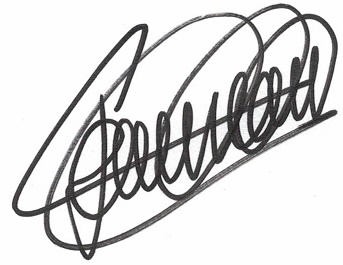 CONTRAT 2021 VIANDE DE BŒUF ET DE VEAUEARL La Fuye (famille Jeauneau)Les Hayes de Barville 28330 Les Etilleux@ earl.lafuye@gmail.comAdhérent(e) du Panier vanvéen :……………………………………Tél. :…………………………@:……………………………Poids colis (+ ou - 10 %)Prix au kg Contenu type des colisNombre de colis/bêteBœuf classique      9 kg   4,5 kg*16,40€2 Rôtis, entrecôte épaisse, faux-filet, basse-côte, env. 4x2 steaks, env. 8x1 steaks-hachés, 2 bourguignons, 2 pot-au-feu (jarret et plat de côte)24Bœuf prêt à griller      9 kg   4,5 kg*17,90€2 Rôtis, entrecôte épaisse, faux-filet, basse-côte, env. 4x2 steaks, env. 17x1 steaks-hachés, hachés à cuisiner, saucisses à l’Espelette24Veau8kg5 kg*19,40€Roti noix, rôti épaule et/ou bas de carrez, côtes par 2, escalopes par 2, blanquette, paupiettes par 2, osso buco12   Février  Avril - MaiSeptembre - OctobreColis bœuf classique                      Chèque de caution   150€Demi-colis bœuf classique + 3€    Chèque de caution 80€Bœuf à griller                                 Chèque de caution 150€Demi-colis bœuf à griller + 3€      Chèque de caution   80€Colis veau                                      Chèque de caution  140€Demi-colis veau + 3€                     Chèque de caution   80€Chèque de caution non encaissé pour bœuf et/ou veauà l’ordre de : EARL LA FUYE (un seul chèque pour les deux viandes)N°…………….                   Banque………	